Международная научная студенческая конференция МНСК-2016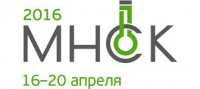 Срок подачи заявки:до 20.02.2016Дата проведения:с 16.04.2016 по 20.04.2016Форма проведения:Очная, заочнаяУровень мероприятия:МеждународныйОрганизаторы:Новосибирский государственный университет;Российский фонд фундаментальных исследований;Правительство Новосибирской области;Технопарк Новосибирского Академгородка (c 2011 года);Сибирский институт управления РАНХиГС (c 1991 до 2013 года);Новосибирский государственный технический университет (с 2013 года);Межвузовский центр содействия научной и инновационной деятельности студентов и молодых учёных (с 2013 года);Комиссия Российской Федерации по делам ЮНЕСКО.Краткое описание:Очередная, ставшая уже традиционной, Международная научная студенческая конференция МНСК-2016 пройдёт в Новосибирске с 16 по 20 апреля 2016 года. Регистрация участников, как обычно, проходит через Информационную систему "Конференции" на сервере НГУ. Приём заявок и тезисов ваших работ открыт до 20 февраля 2016 года включительно.Проводится по следующим направлениям:1.  Школьная секция:Школьная секция – естественные науки;Школьная секция – информатика;Школьная секция – гуманитарные науки.2. Естественные и точные науки:Биология;Геология;Инструментальные методы и техника экспериментальной физики;Информационные технологии;Квантовая физика;Математика;Медицина;Физика сплошных сред;Физические методы в естественных науках и материаловедении;Химия.3. Гуманитарные и социально-экономические науки:Археология;Востоковедение;Государство и право;Журналистика;Иностранные языки: лингвистика и межкультурная коммуникация;История;Литературоведение;Менеджмент;Политология;Прикладная лингвистика;Психология;Социология;Философия;Экономика;Этнография;Языкознание.4. Технические и прикладные науки:Электротехнические комплексы и системы;Новые конструкционные материалы и технологии;Здоровьесберегающие инновации в питании;Радиотехника, электроника, связь;Сельское хозяйствоЭнергетика.Участники:Студенты, Аспиранты, Молодые учёныеОрг. взнос:1000 рублей.Ссылка на сайт мероприятия:Перейти на сайтПоложение:СкачатьКонтактная информация:Телефон: +7 (383) 363-40-57E-mail: nsu@mnsk.infoПочтовый адрес: 630090, Россия, Новосибирск, Пирогова, 2, НГУ, оргкомитет МНСК.Работы принимаются:Через информационную систему на сайте.Сборник будет индексироваться РИНЦ